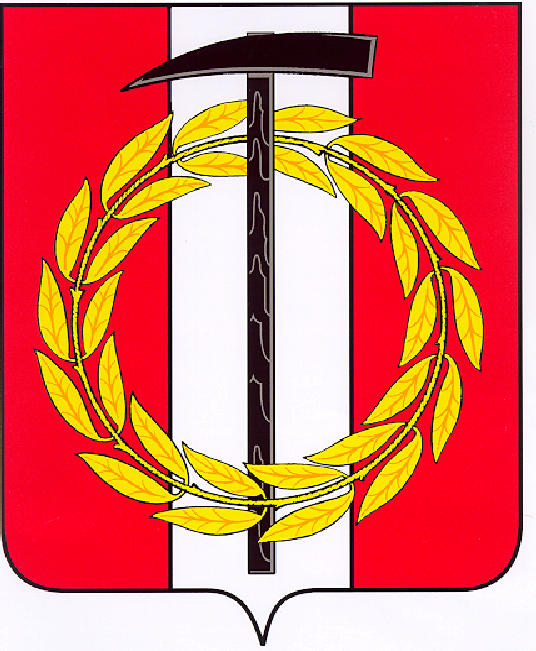 Собрание депутатов Копейского городского округаЧелябинской областиРЕШЕНИЕ        30.09.2020      10от _______________№_____Об утверждении  аудитораКонтрольно-счетной палатыКопейского городского округаЧелябинской областиВ соответствии со ст.5 Положения о Контрольно-счетной палате Копейского городского округа Челябинской области и на основании представления председателя Контрольно-счетной палаты Копейского городского округа В.В.Гоголь,Собрание депутатов Копейского городского округа Челябинской областиРЕШАЕТ:Утвердить с 01.10.2020 года:- Киселеву Владилену Анатольевну на должность аудитора  Контрольно-счетной палаты Копейского городского округа Челябинской области.Председатель Собрания депутатовКопейского городского округа				Е.К.Гиске